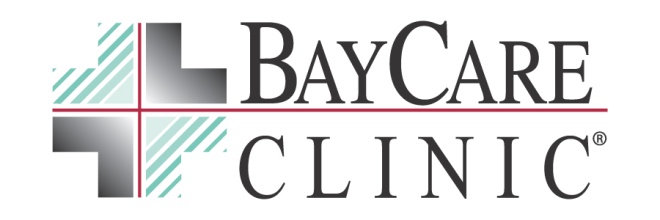 07/01/2022 – FOR IMMEDIATE RELEASECONTACT:	FEMI COLEOFFICE:	920/490-9046, Ext. 1336CELL : 	920/619-7810E-MAIL :	fcole@baycare.net Retzlaff joins Hearing Center BayCare ClinicGREEN BAY – Kelly Retzlaff, AuD, has joined Hearing Center BayCare Clinic in Green Bay. She received her doctor of audiology degree from Illinois State University in Normal. She is certified in audiology by the American Speech-Language-Hearing Association.Retzlaff offers diagnostic hearing evaluations for people of all ages and treats all degrees of hearing loss, working closely with BayCare Clinic Ear, Nose & Throat providers to treat ear-related conditions. She sees patients at Aurora BayCare Medical Center at 2845 Greenbrier Road in Green Bay.Hearing Center BayCare Clinic has an experienced team of four certified audiologists with locations in Green Bay, Kaukauna, Two Rivers and Marinette.For more information, call 920-288-8230.####About BayCare ClinicBayCare Clinic, baycare.net, is the largest physician-owned specialty-care clinic in northeastern Wisconsin and Michigan’s Upper Peninsula. It is based in Green Bay, Wisconsin. BayCare Clinic offers expertise in more than 20 specialties, with more than 100 physicians serving in 16 area communities. BayCare Clinic is a joint partner in Aurora BayCare Medical Center, a 167-bed, full-service hospital. Follow BayCare Clinic on Facebook and Twitter.